                    CURRICULOM VITAE             NABEL                                                                           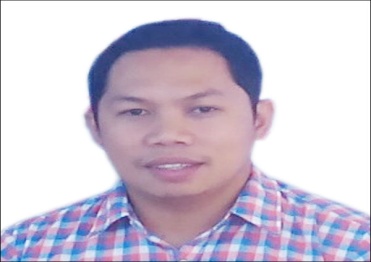 Mobile No. C/o 0505891826Email: Nabel.358630@2freemail.com APPLY POSITION FOR:  SALES ASSOCIATE JOB OBJECTIVE	Seeking for a Job in an Organization that encourages learning to be able to grow with the organization, gain a valuable experience.PERSONAL INFORMATIONSName: Nabel Sex: Male			Age: 28 Years OldCivil Status: MarriedCitizenship: Filipino/Muslim Religion: Islam SunniDate Of Birth: July 06, 1988Language know: Arabic, English,TagalogSKILLS:  Computer Literate WORKING EXPERIENCE HISTORY:           SALES ASSOCIATE BINDAWOOD GROUP OF COMPANY. (February 04, 2010 – April 21, 2012)      Kingdom of Saudi Arabia            P.O. BOX 51190 JEDDAH            TEL 6580602, FAX 60710AL HOKAIR FASHION RETAIL & CO. (Nov 30, 2012 – December 5, 2014)            Kingdom of Saudi ArabiaP.O. BOX359 Riyadh 1141 Saudi ArabiaTEL +966(11) 4350000, FAX +966(11)4357268C & D  HYPER MARKET. ( December 25, 2014 – December 30, 2016 )            Queson Ave. Marawi City Lanao Del Sur Philippines            Cellphone No. +639975875059JOB DESCRIPTIONSales Associate is the most important function of an organization. It is what creates the profits for the company to function. Profit is the only motive for the existence of a company. It is the job of a sales associate to increase the sales and in turn increase the profits of the company.Greet all customers in a friendly and welcoming manner.Interacting with customers, giving them product presentations and convincing them to make purchasesCompleting all the assigned tasks by the retail sales manager.Maintaining the proper display of goods in the store and ensuring that they comply with the quality standards.TRAININGS AND SEMINARS:OFFICE APPLICATION (80HRS.)October 5 – 16, 20142nd Floor Line Agencies Bldg. New Capitol Complex, Marawi City Lanao Del SurEDUCATIONAL BACKGROUNDCollege:  Computer Science                 Name of School: DANSALAN POLYTECHNIC COLLEGE                 Address: Al Sheik Bldg Queson Ave. Marawi City Lanao Del Sur                 Date: June 15, 2006 - April 3, 2008 Secondary               Name of School: MSU – UTC Marawi City High School                 Address: Marawi City Lanao Del Sur                 Date: June 6, 2000 - March 28, 2005 Elementary                                   Name Of School: Tamparan Central Elementary school                             Address: Poblacion Tamparan Lanao Del Sur                             Date:  June 10, 1994 - March 25, 2000 I hereby certify that the above information are true and correct to the best of myKnowledge and belief.                                                                                                                                                		   Nabel                                                                                                                                Applicant            